Klauzula informacyjna o ochronie danych osobowych: Zgodnie z art. 13 Rozporządzenia Parlamentu Europejskiego i Rady (UE) 2016/679 z dn. 27.04.2016 r. w sprawie ochrony osób fizycznych w związku z przetwarzaniem danych osobowych i w sprawie swobodnego przepływu takich danych oraz uchylenia dyrektywy 95/46/WE (ogólne rozporządzenia o ochronie danych) (Dz. Urz. UE L 119, s.1), dalej „RODO”, Zamawiający informuje, iż:Administratorem danych osobowych Wykonawcy jest spółka Schuessler Plan Inżynierzy Sp. z o.o., Al. Jerozolimskie 96, 00-807 Warszawa,w celu zagwarantowaniu pełnej ochrony danych, a także swobodnego dostępu do niezbędnych informacji o procesach ich przetwarzania, a także przysługujących prawach Administrator udostępnia adres e-mail, pod którym można skontaktować się z Administratorem w razie pojawienia się pytań lub wątpliwości dotyczących ochrony danych osobowych: warszawa@schuessler-plan.com Schuessler Plan Inżynierzy Sp. z o.o. przetwarza zebrane od Państwa dane osobowe
(na podstawie art. 6 ust. 1 lit. e i f RODO) wyłącznie w celu i zakresie niezbędnym do realizacji umowy zawartej pomiędzy Schuessler Plan Inżynierzy Sp. z o.o.  a Generalną Dyrekcją Dróg Krajowych i Autostrad dotyczącą opracowania pn. Studium Techniczno-Ekonomiczno-Środowiskowego drogi krajowej nr S16 na odcinku: Ełk – Knyszyn wraz z Analizą i Prognozą Ruchu oraz materiałami do wniosku o wydanie Decyzji Środowiskowej.Odbiorcą Państwa danych osobowych będzie Generalna Dyrekcja Dróg Krajowych. Dane przetwarzane będą przez okres niezbędny do wypełnienia celów opisanych w niniejszej informacji powyżej tzn. przez okres trwania umowy łączącej Schuessler Plan Inżynierzy Sp. z o.o.  z Generalną Dyrekcją Dróg Krajowych i Autostrad. Podanie danych osobowych nie jest warunkiem ustawowym lub umownym, a osoba podająca dane osobowe udostępnia je dobrowolnie w celu określenia lokalizacji i umożliwienia ewentualnego kontaktu przy realizacji studium jw. Niepodanie danych dotyczących: imienia, nazwiska oraz adresu uniemożliwi ewentualny kontakt, natomiast brak udostepnienia numeru działki uniemożliwi stwierdzenie czy Państwa nieruchomość znajduje się w obrębie projektowanych wariantów drogi ekspresowej S16. Przysługuje Państwu prawo: dostępu do treści swoich danych, ich sprostowania, usunięcia lub ograniczenia przetwarzania, żądania od Administratora dostępu do swoich danych osobowych, ich sprostowania, usunięcia lub ograniczenia przetwarzania danych osobowych, wniesienia sprzeciwu wobec takiego przetwarzania, przenoszenia danych, cofnięcia zgody na przetwarzanie danych osobowych, wniesienia skargi do organu nadzorczego.Dane osobowe nie podlegają zautomatyzowanemu podejmowaniu decyzji, w tym profilowaniu. ZGODA NA PRZETWARZANIE DANYCH OSOBOWYCHJa niżej podpisany wyrażam zgodę na przetwarzanie danych osobowych związanych z opracowaniem i realizacją Studium Techniczno-Ekonomiczno-Środowiskowego drogi krajowej nr S16 na odcinku: Raczki – Knyszyn wraz z Analizą i Prognozą Ruchu oraz materiałami do wniosku o wydanie Decyzji Środowiskowej i jednocześnie oświadczam, że podaję dane osobowe dobrowolnie i że są one zgodne z prawdą oraz że zapoznałem/łam się z treścią klauzuli informacyjnej, w tym z informacją o celu i sposobach przetwarzania moich danych osobowych.							Data:	(podpis) 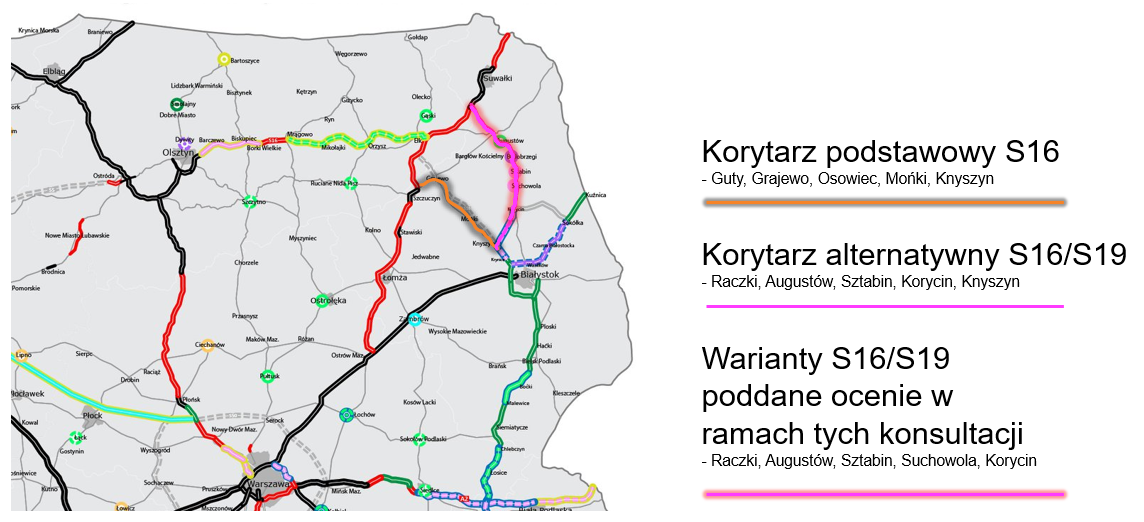 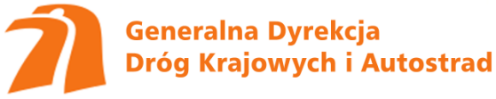 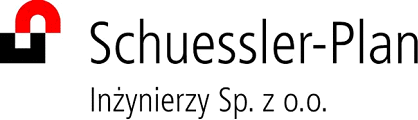 Formularz Opiniidla projektu pn.: wykonanie Studium Techniczno-Ekonomiczno-Środowiskowego
drogi krajowej nr S16 na odcinku: Raczki – Knyszyn wraz z Analizą 
i Prognozą Ruchu oraz materiałami do wniosku o wydanie Decyzji ŚrodowiskowejFormularz Opiniidla projektu pn.: wykonanie Studium Techniczno-Ekonomiczno-Środowiskowego
drogi krajowej nr S16 na odcinku: Raczki – Knyszyn wraz z Analizą 
i Prognozą Ruchu oraz materiałami do wniosku o wydanie Decyzji ŚrodowiskowejFormularz Opiniidla projektu pn.: wykonanie Studium Techniczno-Ekonomiczno-Środowiskowego
drogi krajowej nr S16 na odcinku: Raczki – Knyszyn wraz z Analizą 
i Prognozą Ruchu oraz materiałami do wniosku o wydanie Decyzji ŚrodowiskowejFormularz Opiniidla projektu pn.: wykonanie Studium Techniczno-Ekonomiczno-Środowiskowego
drogi krajowej nr S16 na odcinku: Raczki – Knyszyn wraz z Analizą 
i Prognozą Ruchu oraz materiałami do wniosku o wydanie Decyzji ŚrodowiskowejFormularz Opiniidla projektu pn.: wykonanie Studium Techniczno-Ekonomiczno-Środowiskowego
drogi krajowej nr S16 na odcinku: Raczki – Knyszyn wraz z Analizą 
i Prognozą Ruchu oraz materiałami do wniosku o wydanie Decyzji ŚrodowiskowejFormularz Opiniidla projektu pn.: wykonanie Studium Techniczno-Ekonomiczno-Środowiskowego
drogi krajowej nr S16 na odcinku: Raczki – Knyszyn wraz z Analizą 
i Prognozą Ruchu oraz materiałami do wniosku o wydanie Decyzji ŚrodowiskowejFormularz Opiniidla projektu pn.: wykonanie Studium Techniczno-Ekonomiczno-Środowiskowego
drogi krajowej nr S16 na odcinku: Raczki – Knyszyn wraz z Analizą 
i Prognozą Ruchu oraz materiałami do wniosku o wydanie Decyzji ŚrodowiskowejFormularz Opiniidla projektu pn.: wykonanie Studium Techniczno-Ekonomiczno-Środowiskowego
drogi krajowej nr S16 na odcinku: Raczki – Knyszyn wraz z Analizą 
i Prognozą Ruchu oraz materiałami do wniosku o wydanie Decyzji ŚrodowiskowejSzanowni Państwo,	w związku z realizacją Studium Techniczno-Ekonomiczno-Środowiskowego dla zamierzania inwestycyjnego planowanej drogi krajowej nr S16 na odcinku: Raczki – Knyszyn zachęcamy Państwa do wypełnienia poniższej ankiety. 	Państwa głos wyrażony poprzez niniejszy formularz jest dla nas bardzo ważny i będzie niewątpliwą pomocą przy realizacji projektu, który ma służyć nam wszystkim.Z wyrazami szacunku,Benedykt BilkiewiczGłówny ProjektantSzanowni Państwo,	w związku z realizacją Studium Techniczno-Ekonomiczno-Środowiskowego dla zamierzania inwestycyjnego planowanej drogi krajowej nr S16 na odcinku: Raczki – Knyszyn zachęcamy Państwa do wypełnienia poniższej ankiety. 	Państwa głos wyrażony poprzez niniejszy formularz jest dla nas bardzo ważny i będzie niewątpliwą pomocą przy realizacji projektu, który ma służyć nam wszystkim.Z wyrazami szacunku,Benedykt BilkiewiczGłówny ProjektantSzanowni Państwo,	w związku z realizacją Studium Techniczno-Ekonomiczno-Środowiskowego dla zamierzania inwestycyjnego planowanej drogi krajowej nr S16 na odcinku: Raczki – Knyszyn zachęcamy Państwa do wypełnienia poniższej ankiety. 	Państwa głos wyrażony poprzez niniejszy formularz jest dla nas bardzo ważny i będzie niewątpliwą pomocą przy realizacji projektu, który ma służyć nam wszystkim.Z wyrazami szacunku,Benedykt BilkiewiczGłówny ProjektantSzanowni Państwo,	w związku z realizacją Studium Techniczno-Ekonomiczno-Środowiskowego dla zamierzania inwestycyjnego planowanej drogi krajowej nr S16 na odcinku: Raczki – Knyszyn zachęcamy Państwa do wypełnienia poniższej ankiety. 	Państwa głos wyrażony poprzez niniejszy formularz jest dla nas bardzo ważny i będzie niewątpliwą pomocą przy realizacji projektu, który ma służyć nam wszystkim.Z wyrazami szacunku,Benedykt BilkiewiczGłówny ProjektantSzanowni Państwo,	w związku z realizacją Studium Techniczno-Ekonomiczno-Środowiskowego dla zamierzania inwestycyjnego planowanej drogi krajowej nr S16 na odcinku: Raczki – Knyszyn zachęcamy Państwa do wypełnienia poniższej ankiety. 	Państwa głos wyrażony poprzez niniejszy formularz jest dla nas bardzo ważny i będzie niewątpliwą pomocą przy realizacji projektu, który ma służyć nam wszystkim.Z wyrazami szacunku,Benedykt BilkiewiczGłówny ProjektantSzanowni Państwo,	w związku z realizacją Studium Techniczno-Ekonomiczno-Środowiskowego dla zamierzania inwestycyjnego planowanej drogi krajowej nr S16 na odcinku: Raczki – Knyszyn zachęcamy Państwa do wypełnienia poniższej ankiety. 	Państwa głos wyrażony poprzez niniejszy formularz jest dla nas bardzo ważny i będzie niewątpliwą pomocą przy realizacji projektu, który ma służyć nam wszystkim.Z wyrazami szacunku,Benedykt BilkiewiczGłówny ProjektantSzanowni Państwo,	w związku z realizacją Studium Techniczno-Ekonomiczno-Środowiskowego dla zamierzania inwestycyjnego planowanej drogi krajowej nr S16 na odcinku: Raczki – Knyszyn zachęcamy Państwa do wypełnienia poniższej ankiety. 	Państwa głos wyrażony poprzez niniejszy formularz jest dla nas bardzo ważny i będzie niewątpliwą pomocą przy realizacji projektu, który ma służyć nam wszystkim.Z wyrazami szacunku,Benedykt BilkiewiczGłówny ProjektantSzanowni Państwo,	w związku z realizacją Studium Techniczno-Ekonomiczno-Środowiskowego dla zamierzania inwestycyjnego planowanej drogi krajowej nr S16 na odcinku: Raczki – Knyszyn zachęcamy Państwa do wypełnienia poniższej ankiety. 	Państwa głos wyrażony poprzez niniejszy formularz jest dla nas bardzo ważny i będzie niewątpliwą pomocą przy realizacji projektu, który ma służyć nam wszystkim.Z wyrazami szacunku,Benedykt BilkiewiczGłówny ProjektantNazwa Jednostki Organizacyjnej / Interesariusz Projektu/ Imię i nazwisko osób prywatnychRodzaj Jednostki Organizacyjnej / Interesariusza Projektu*Jednostka samorząduJednostka samorząduJednostka samorząduOrganizacja pozarządowaOrganizacja pozarządowaRodzaj Jednostki Organizacyjnej / Interesariusza Projektu*Zarządca infrastrukturyZarządca infrastrukturyZarządca infrastrukturyPrzedsiębiorstwo / Firma prywatnaPrzedsiębiorstwo / Firma prywatnaRodzaj Jednostki Organizacyjnej / Interesariusza Projektu*Państwowa jednostka organizacyjnaPaństwowa jednostka organizacyjnaPaństwowa jednostka organizacyjnaOsoby prywatneOsoby prywatneDane kontaktowe*** - Prosimy o zaznaczenie odpowiedniej pozycji;** - Wskazane dane kontaktowe pozwolą nam precyzyjniej i szybciej informować Państwa o organizacji kolejnych ewentualnych spotkań informacyjnych. Na przykład adres lub adres email.* - Prosimy o zaznaczenie odpowiedniej pozycji;** - Wskazane dane kontaktowe pozwolą nam precyzyjniej i szybciej informować Państwa o organizacji kolejnych ewentualnych spotkań informacyjnych. Na przykład adres lub adres email.* - Prosimy o zaznaczenie odpowiedniej pozycji;** - Wskazane dane kontaktowe pozwolą nam precyzyjniej i szybciej informować Państwa o organizacji kolejnych ewentualnych spotkań informacyjnych. Na przykład adres lub adres email.* - Prosimy o zaznaczenie odpowiedniej pozycji;** - Wskazane dane kontaktowe pozwolą nam precyzyjniej i szybciej informować Państwa o organizacji kolejnych ewentualnych spotkań informacyjnych. Na przykład adres lub adres email.* - Prosimy o zaznaczenie odpowiedniej pozycji;** - Wskazane dane kontaktowe pozwolą nam precyzyjniej i szybciej informować Państwa o organizacji kolejnych ewentualnych spotkań informacyjnych. Na przykład adres lub adres email.* - Prosimy o zaznaczenie odpowiedniej pozycji;** - Wskazane dane kontaktowe pozwolą nam precyzyjniej i szybciej informować Państwa o organizacji kolejnych ewentualnych spotkań informacyjnych. Na przykład adres lub adres email.* - Prosimy o zaznaczenie odpowiedniej pozycji;** - Wskazane dane kontaktowe pozwolą nam precyzyjniej i szybciej informować Państwa o organizacji kolejnych ewentualnych spotkań informacyjnych. Na przykład adres lub adres email.* - Prosimy o zaznaczenie odpowiedniej pozycji;** - Wskazane dane kontaktowe pozwolą nam precyzyjniej i szybciej informować Państwa o organizacji kolejnych ewentualnych spotkań informacyjnych. Na przykład adres lub adres email.Instrukcja dla respondentów:Zapoznanie się z materiałami informacyjnymi dostępnymi w siedzibie gmin lub udostępnionymi na stronie internetowej projektuhttp://s16-elk-knyszyn.pl/Na kolejnych stronach niniejszego formularza wskazujemy wybrany korytarz przebiegu drogi S16, które ewentualnie uzupełniamy własnymi uwagami do przedstawionego wariantu 4 trasy S16. Wprowadzamy w szczególności następujące opinie/informacje:dane i informacje, np.: dotyczące planowanych przez Państwa zamierzeń inwestycyjnych lub organizacyjnych mogących wpłynąć na przebiegi projektowanych wariantów ,informacji o ewentualnych ryzykach i potencjalnych punktach konfliktowych biorąc pod uwagę np.: nastroje społeczne w odniesieniu do poszczególnych wariantów, inne uwagi i pytania do prezentowanych materiałów.Wskazanie w odpowiednich polach formularza Państwa potrzeb i oczekiwań odnośnie poszczególnych rozwiązań. Instrukcja dla respondentów:Zapoznanie się z materiałami informacyjnymi dostępnymi w siedzibie gmin lub udostępnionymi na stronie internetowej projektuhttp://s16-elk-knyszyn.pl/Na kolejnych stronach niniejszego formularza wskazujemy wybrany korytarz przebiegu drogi S16, które ewentualnie uzupełniamy własnymi uwagami do przedstawionego wariantu 4 trasy S16. Wprowadzamy w szczególności następujące opinie/informacje:dane i informacje, np.: dotyczące planowanych przez Państwa zamierzeń inwestycyjnych lub organizacyjnych mogących wpłynąć na przebiegi projektowanych wariantów ,informacji o ewentualnych ryzykach i potencjalnych punktach konfliktowych biorąc pod uwagę np.: nastroje społeczne w odniesieniu do poszczególnych wariantów, inne uwagi i pytania do prezentowanych materiałów.Wskazanie w odpowiednich polach formularza Państwa potrzeb i oczekiwań odnośnie poszczególnych rozwiązań. Instrukcja dla respondentów:Zapoznanie się z materiałami informacyjnymi dostępnymi w siedzibie gmin lub udostępnionymi na stronie internetowej projektuhttp://s16-elk-knyszyn.pl/Na kolejnych stronach niniejszego formularza wskazujemy wybrany korytarz przebiegu drogi S16, które ewentualnie uzupełniamy własnymi uwagami do przedstawionego wariantu 4 trasy S16. Wprowadzamy w szczególności następujące opinie/informacje:dane i informacje, np.: dotyczące planowanych przez Państwa zamierzeń inwestycyjnych lub organizacyjnych mogących wpłynąć na przebiegi projektowanych wariantów ,informacji o ewentualnych ryzykach i potencjalnych punktach konfliktowych biorąc pod uwagę np.: nastroje społeczne w odniesieniu do poszczególnych wariantów, inne uwagi i pytania do prezentowanych materiałów.Wskazanie w odpowiednich polach formularza Państwa potrzeb i oczekiwań odnośnie poszczególnych rozwiązań. Instrukcja dla respondentów:Zapoznanie się z materiałami informacyjnymi dostępnymi w siedzibie gmin lub udostępnionymi na stronie internetowej projektuhttp://s16-elk-knyszyn.pl/Na kolejnych stronach niniejszego formularza wskazujemy wybrany korytarz przebiegu drogi S16, które ewentualnie uzupełniamy własnymi uwagami do przedstawionego wariantu 4 trasy S16. Wprowadzamy w szczególności następujące opinie/informacje:dane i informacje, np.: dotyczące planowanych przez Państwa zamierzeń inwestycyjnych lub organizacyjnych mogących wpłynąć na przebiegi projektowanych wariantów ,informacji o ewentualnych ryzykach i potencjalnych punktach konfliktowych biorąc pod uwagę np.: nastroje społeczne w odniesieniu do poszczególnych wariantów, inne uwagi i pytania do prezentowanych materiałów.Wskazanie w odpowiednich polach formularza Państwa potrzeb i oczekiwań odnośnie poszczególnych rozwiązań. Instrukcja dla respondentów:Zapoznanie się z materiałami informacyjnymi dostępnymi w siedzibie gmin lub udostępnionymi na stronie internetowej projektuhttp://s16-elk-knyszyn.pl/Na kolejnych stronach niniejszego formularza wskazujemy wybrany korytarz przebiegu drogi S16, które ewentualnie uzupełniamy własnymi uwagami do przedstawionego wariantu 4 trasy S16. Wprowadzamy w szczególności następujące opinie/informacje:dane i informacje, np.: dotyczące planowanych przez Państwa zamierzeń inwestycyjnych lub organizacyjnych mogących wpłynąć na przebiegi projektowanych wariantów ,informacji o ewentualnych ryzykach i potencjalnych punktach konfliktowych biorąc pod uwagę np.: nastroje społeczne w odniesieniu do poszczególnych wariantów, inne uwagi i pytania do prezentowanych materiałów.Wskazanie w odpowiednich polach formularza Państwa potrzeb i oczekiwań odnośnie poszczególnych rozwiązań. Instrukcja dla respondentów:Zapoznanie się z materiałami informacyjnymi dostępnymi w siedzibie gmin lub udostępnionymi na stronie internetowej projektuhttp://s16-elk-knyszyn.pl/Na kolejnych stronach niniejszego formularza wskazujemy wybrany korytarz przebiegu drogi S16, które ewentualnie uzupełniamy własnymi uwagami do przedstawionego wariantu 4 trasy S16. Wprowadzamy w szczególności następujące opinie/informacje:dane i informacje, np.: dotyczące planowanych przez Państwa zamierzeń inwestycyjnych lub organizacyjnych mogących wpłynąć na przebiegi projektowanych wariantów ,informacji o ewentualnych ryzykach i potencjalnych punktach konfliktowych biorąc pod uwagę np.: nastroje społeczne w odniesieniu do poszczególnych wariantów, inne uwagi i pytania do prezentowanych materiałów.Wskazanie w odpowiednich polach formularza Państwa potrzeb i oczekiwań odnośnie poszczególnych rozwiązań. Instrukcja dla respondentów:Zapoznanie się z materiałami informacyjnymi dostępnymi w siedzibie gmin lub udostępnionymi na stronie internetowej projektuhttp://s16-elk-knyszyn.pl/Na kolejnych stronach niniejszego formularza wskazujemy wybrany korytarz przebiegu drogi S16, które ewentualnie uzupełniamy własnymi uwagami do przedstawionego wariantu 4 trasy S16. Wprowadzamy w szczególności następujące opinie/informacje:dane i informacje, np.: dotyczące planowanych przez Państwa zamierzeń inwestycyjnych lub organizacyjnych mogących wpłynąć na przebiegi projektowanych wariantów ,informacji o ewentualnych ryzykach i potencjalnych punktach konfliktowych biorąc pod uwagę np.: nastroje społeczne w odniesieniu do poszczególnych wariantów, inne uwagi i pytania do prezentowanych materiałów.Wskazanie w odpowiednich polach formularza Państwa potrzeb i oczekiwań odnośnie poszczególnych rozwiązań. Instrukcja dla respondentów:Zapoznanie się z materiałami informacyjnymi dostępnymi w siedzibie gmin lub udostępnionymi na stronie internetowej projektuhttp://s16-elk-knyszyn.pl/Na kolejnych stronach niniejszego formularza wskazujemy wybrany korytarz przebiegu drogi S16, które ewentualnie uzupełniamy własnymi uwagami do przedstawionego wariantu 4 trasy S16. Wprowadzamy w szczególności następujące opinie/informacje:dane i informacje, np.: dotyczące planowanych przez Państwa zamierzeń inwestycyjnych lub organizacyjnych mogących wpłynąć na przebiegi projektowanych wariantów ,informacji o ewentualnych ryzykach i potencjalnych punktach konfliktowych biorąc pod uwagę np.: nastroje społeczne w odniesieniu do poszczególnych wariantów, inne uwagi i pytania do prezentowanych materiałów.Wskazanie w odpowiednich polach formularza Państwa potrzeb i oczekiwań odnośnie poszczególnych rozwiązań. Wypełnione ankiety prosimy przesłać w terminie do 24.09.2021r. pocztą elektroniczną na adres email:konsultacje@s16-elk-knyszyn.pllub pocztą na adres naszej firmy:Schuessler-Plan Inżynierzy Sp. z o.o.Al. Jerozolimskie 9600-807 WarszawaFormularz opinii w wersji edytowalnej pdf lub Word mogą Państwo pobrać bezpośrednio z naszej strony internetowej:
http://s16-elk-knyszyn.pl/Wypełnione ankiety prosimy przesłać w terminie do 24.09.2021r. pocztą elektroniczną na adres email:konsultacje@s16-elk-knyszyn.pllub pocztą na adres naszej firmy:Schuessler-Plan Inżynierzy Sp. z o.o.Al. Jerozolimskie 9600-807 WarszawaFormularz opinii w wersji edytowalnej pdf lub Word mogą Państwo pobrać bezpośrednio z naszej strony internetowej:
http://s16-elk-knyszyn.pl/Wypełnione ankiety prosimy przesłać w terminie do 24.09.2021r. pocztą elektroniczną na adres email:konsultacje@s16-elk-knyszyn.pllub pocztą na adres naszej firmy:Schuessler-Plan Inżynierzy Sp. z o.o.Al. Jerozolimskie 9600-807 WarszawaFormularz opinii w wersji edytowalnej pdf lub Word mogą Państwo pobrać bezpośrednio z naszej strony internetowej:
http://s16-elk-knyszyn.pl/Wypełnione ankiety prosimy przesłać w terminie do 24.09.2021r. pocztą elektroniczną na adres email:konsultacje@s16-elk-knyszyn.pllub pocztą na adres naszej firmy:Schuessler-Plan Inżynierzy Sp. z o.o.Al. Jerozolimskie 9600-807 WarszawaFormularz opinii w wersji edytowalnej pdf lub Word mogą Państwo pobrać bezpośrednio z naszej strony internetowej:
http://s16-elk-knyszyn.pl/Wypełnione ankiety prosimy przesłać w terminie do 24.09.2021r. pocztą elektroniczną na adres email:konsultacje@s16-elk-knyszyn.pllub pocztą na adres naszej firmy:Schuessler-Plan Inżynierzy Sp. z o.o.Al. Jerozolimskie 9600-807 WarszawaFormularz opinii w wersji edytowalnej pdf lub Word mogą Państwo pobrać bezpośrednio z naszej strony internetowej:
http://s16-elk-knyszyn.pl/Wypełnione ankiety prosimy przesłać w terminie do 24.09.2021r. pocztą elektroniczną na adres email:konsultacje@s16-elk-knyszyn.pllub pocztą na adres naszej firmy:Schuessler-Plan Inżynierzy Sp. z o.o.Al. Jerozolimskie 9600-807 WarszawaFormularz opinii w wersji edytowalnej pdf lub Word mogą Państwo pobrać bezpośrednio z naszej strony internetowej:
http://s16-elk-knyszyn.pl/Wypełnione ankiety prosimy przesłać w terminie do 24.09.2021r. pocztą elektroniczną na adres email:konsultacje@s16-elk-knyszyn.pllub pocztą na adres naszej firmy:Schuessler-Plan Inżynierzy Sp. z o.o.Al. Jerozolimskie 9600-807 WarszawaFormularz opinii w wersji edytowalnej pdf lub Word mogą Państwo pobrać bezpośrednio z naszej strony internetowej:
http://s16-elk-knyszyn.pl/Wypełnione ankiety prosimy przesłać w terminie do 24.09.2021r. pocztą elektroniczną na adres email:konsultacje@s16-elk-knyszyn.pllub pocztą na adres naszej firmy:Schuessler-Plan Inżynierzy Sp. z o.o.Al. Jerozolimskie 9600-807 WarszawaFormularz opinii w wersji edytowalnej pdf lub Word mogą Państwo pobrać bezpośrednio z naszej strony internetowej:
http://s16-elk-knyszyn.pl/Opinia oraz uwagi do przedstawionego przebiegu wariantu 4 trasy S16 (wariant alternatywny)Opinia oraz uwagi do przedstawionego przebiegu wariantu 4 trasy S16 (wariant alternatywny)Który z przedstawionych korytarzy przebiegu drogi S16 uważasz za najkorzystniejszy:Który z przedstawionych korytarzy przebiegu drogi S16 uważasz za najkorzystniejszy:Korytarz podstawowyS16-Wariant 1,2,3 (Knyszyn-Mońki-Goniądz-Osowiec-Grajewo-Guty)  + S61 (Guty – Ełk – Raczki)Korytarz alternatywnyS19 (Knyszyn-Korycin) + S16-Wariant 4 alternatywny (Korycin-Suchowola-Sztabin-Augustów-Raczki)Uzasadnienie (opcjonalne):Uzasadnienie (opcjonalne):Inne wnioski:Inne wnioski:(opcjonalne)(opcjonalne)